Arrangement « La Bamba / twist and shout »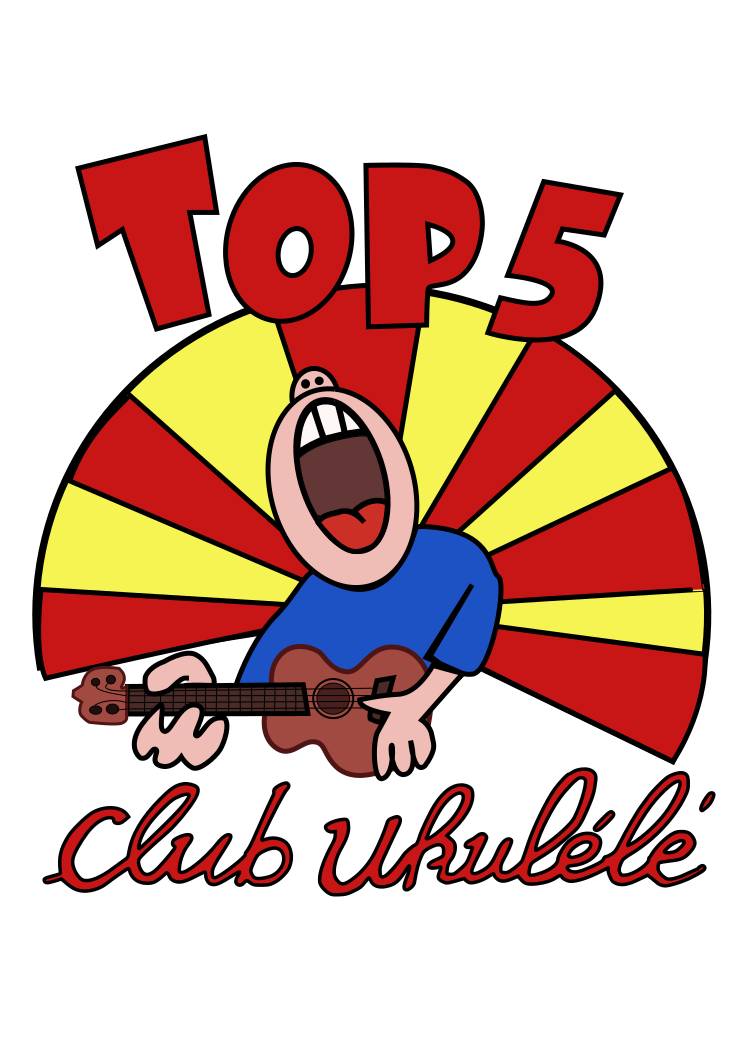 Rythmique 1Riff « intro la bamba » , mieux avec un Sol grave ! (capo II)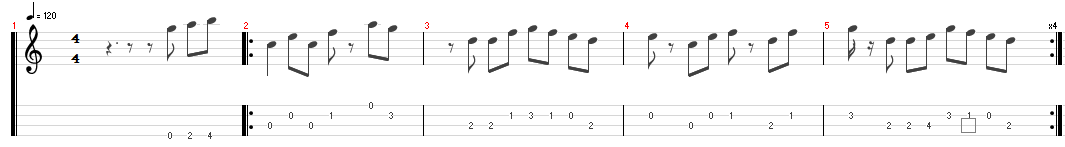 Riff « la bamba »  (capo II)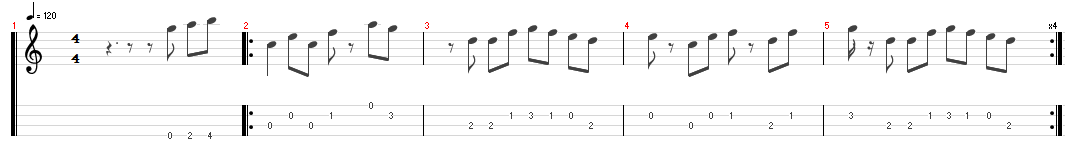 Riff twist and shout (capo II)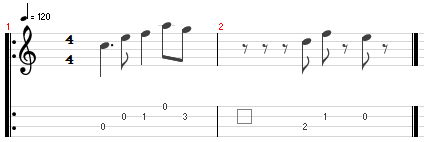 Pont « AAAAHHHH » « AAAAHHHH » « AAAAHHHH » « AAAAHHHHHHHHHHH !!!!!! » Ces variations d’accord font sonner en aigu les notes chantées.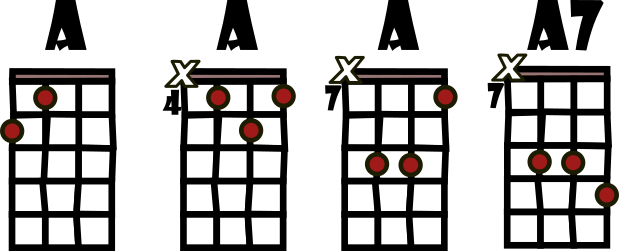 ChoeursLes chœurs répètent les paroles du chant lead, et, la quatrième fois, ajoutent « oooh »Un chœur à 4 voix sur le Sol superpose les notes LA DO# MI SOL#Passé le pont « Riff twist and shout », les chœurs de « La Bamba » et de « Twist and shout » s’inversent.